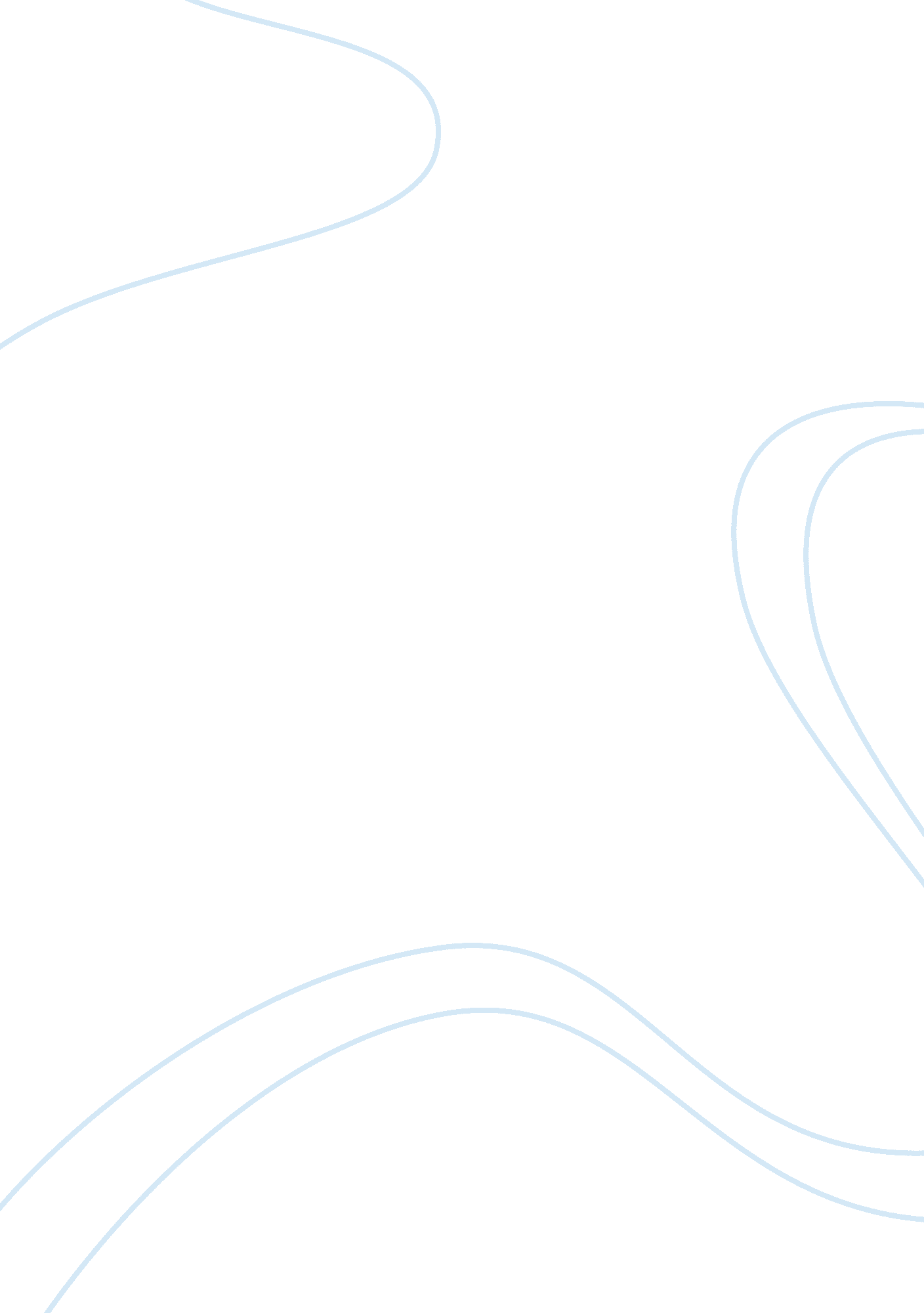 Was president eisenhower better prepared to make decisions about the developing i...Government, Military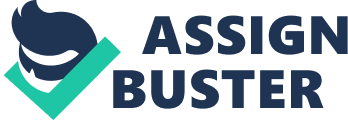 Intelligence Intelligence President Eisenhower was better prepared to make decisions about the developing intelligence community than the other presidents of the U. S. President Eisenhower was relatively a political provider of information and during the delivery on the developing intelligence community; he decided ultimately to invite Smith and other CIA officers to make briefs on the foreign situation. It is evident that the president was ready to deliver his decision on the intelligence issue since he had fully been informed in regards to the issues prevailing and was ready to implement any issue in respect to intelligence. 
President Eisenhower was a good consumer. In relation to the intelligence data work; he could prefer to gather the information from the normal citizens rather than depending on the material gathered by daily reports, which he believed, had its errors in reporting. As a manger, he delivered outstanding views in regards to his management hence protecting national resources as well. During world cold war era, he was able to deliver and discuss the idea of producing a brief, all-source, daily current intelligence publication exclusively for the President 
During the world war two, Marine Corps developed and deployed Navajo Code Talker Program that was used to encode, transmit, and decode English messages that were delivered into complex languages. The machines were developed with encryption method that enabled successful transmission of communication within the corps. However, President Eisenhower used to read all his reports from separate reports originating from CIA, State, Defense, and joint chiefs rather than daily reports, which he believed that he was able to gather cognitive information at large. 
Bibliography 
The Intelligence Community. Seventeen Agencies and Organizations. Web. 25 March 2013 from Intelligence. gov: http://www. intelligence. gov/about-the-intelligence-community/ 